                        		                    ROMÂNIA                                                                                                                			               JUDEŢUL BIHOR                                                                                                                                        	          CONSILIUL LOCAL AL COMUNEI SĂLARD                                                                		         Sălard, Nr .724,C.P. 417450, Judeţul Bihor                 		     	           CÎF:4641318, Tel /Fax: 0259/441049                                             	       e-mail: primariasalard@yahoo.com ,comunasalardbh@gmail.com                                                                                                                   				                     web.site: www.salard.ro _________________________________________________________________________________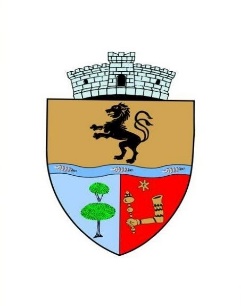 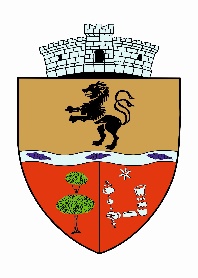 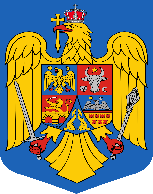 H O T Ă R Â R E A  Nr. 47                                                                                                                                                                                   din 10.05.2023                                                                                                                                                                          		      privind  aprobarea Ordinii de zi a şedinţei  extraordinare a Consiliului local al comunei 		 Sălard  din data de 10 mai  2023  	 Având  în  vedere  Dispoziția  primarului nr. 81 /05.05.2023  privind  convocarea  ședintei extraordinare  a  Consiliului  Local  al  Comunei  Sălard  pentru  data de 10 mai   2023,                                                                                                                                                        	Luând în considerare   prevederile  art. 135 din  OUG  Nr.57/2019 privind Codul administrativ,                                                                                                                                                              	În   temeiul  art.139 ,196, alin(1) , lit a)  din OUG  Nr.57/2019 privind Codul administrativ,cu modificările și completările ulterioare,                                                                                                           			           CONSILIUL LOCAL AL COMUNEI SĂLARD                                                             						  HOTĂRĂȘTE:       	Art.1.Se aprobă  ordinea  de  zi  a  ședintei  extraordinare  a  Consiliului  Local  al  Comunei  Sălard  pentru  data  de  10 .05.2023   , conform  Dispoziției  de  convocare nr. 81 din  05.05.2023 , emisă de  primarul comunei Sălard,   după cum urmează :                                                                                                                                                                                                                                                                               1.Proiect de hotărâre privind aprobarea ordinii de zi a sedinței extraordinare din 10 mai   2023                                                                                                                                                             Inițiator: primar - Miklos Nagy   2.Proiect de hotărâre privind aprobarea procesului verbal al  şedinţei  ordinare a Consiliului local al comunei Sălard din data de  27 aprilie 2023                                                                                                           Inițiator: primar - Miklos Nagy   3.Proiect de hotărâre   privind  aprobarea devizului general actualizat al proiectului „Reducerea emisiilor de gaze cu efect de seră în transporturi prin instalarea stațiilor de reîncărcare pentru vehicule electrice în comuna Sălard, județul Bihor”Inițiator: primar - Miklos Nagy                                                                                                                                                       4.Proiect de hotărâre  privind aprobarea implementării proiectului „Dotarea cu utilaje și echipamente a Comunei Sălard, judetul Bihor”Inițiator: primar - Miklos Nagy   5.Proiect de hotărâre  privind aprobarea completării Strategiei de dezvoltare locală pentru perioada 2021 – 2027 a unității administrativ teritoriale Sălard, judeţul BihorInițiator: primar - Miklos Nagy                                                                                                                                                                                                                                                                                                                                                                                                   Art.2.Se aprobă  suplimentarea ordinii de zi cu punctul 6,pentru care sunt pregătite materiale, astfel:                    6.Proiect de hotărâre privind participarea Comunei Sălard ca membru în Asociația Grupul de Acțiune Locală Bihor de pe lângă frontiera cu Ungaria, respectiv participarea Comunei Sălard,județul Bihor,la  implementarea Măsurii 19 - Dezvoltarea locală LEADER, finanțat prin Planul Național Strategic PAC 2023-2027 Inițiator: primar -Nagy Miklos                                                                                                                                  Art.3.Prezenta hotărâre se comunică  prin grija secretarului  general cu:                                                                                         - Instituţia Prefectului- Judeţul Bihor                                                                                                                     - Primarul comunei Sălard                                     PREŞEDINTE DE ŞEDINŢĂ,	                                                                                                                        	   IMRE NAGY		   	                     CONTRASEMNEAZĂ,			               			                 	  SECRETAR GENERAL UAT					                  		          ADRIANA-GABRIELA DAMIANCvorum:12 voturi “pentru”,0 voturi ”împotrivă”,0“abtineri”,din totalul de 13 consilieri în funcție                         		                    ROMÂNIA                                                                                                                			               JUDEŢUL BIHOR                                                                                                                                        	          CONSILIUL LOCAL AL COMUNEI SĂLARD                                                                		         Sălard, Nr .724,C.P. 417450, Judeţul Bihor                 		     	           CÎF:4641318, Tel /Fax: 0259/441049                                             	       e-mail: primariasalard@yahoo.com ,comunasalardbh@gmail.com                                                                                                                   				                     web.site: www.salard.ro _________________________________________________________________________________H O T Ă R Â R E A  Nr. 48                                                                                                                                                                               				      din  10.05.2023    				     		                                                                                                                                                                                     	        privind aprobarea procesului - verbal al  şedinţei ordinare  a  Consiliului local  		                      al comunei SĂLARD  din data de  27 aprilie   2023   	 Având  în  vedere  Dispoziția  primarului nr. 81/05.05.2023  privind  convocarea  ședintei  ordinare  a  Consiliului  Local  al  Comunei  Sălard  pentru  data de 10.05.2023,                                             	Luând în considerare   prevederile  art. 138,alin.15 din  OUG  Nr.57/2019 privind Codul administrativ,                                                                                                                                                                                                                                                                                                                                                                                                                                           	În    temeiul  art.196, alin(1) , lit a)  din OUG  Nr.57/2019 privind Codul administrativ,cu modificările și completările ulterioare ,          	   CONSILIUL LOCAL AL COMUNEI SĂLARD                                                             	HOTĂRĂȘTE:    Art.1. Se aprobă  procesul - verbal al  şedinţei  ordinare  a  Consiliului local al comunei SĂLARD  din data de  27  aprilie  2023 , prezentat în anexă .                                                               Art.2.Procesul -verbal al sedinței ordinare  din data de 27 aprilie 2023 a fost aprobat în  forma propusă .        	                                                                                                                                                	    Art.3.Prezenta hotărâre se comunică prin grija secretarului general cu:                                      - Instituţia Prefectului - Judeţul Bihor                                                                                                                     - Primarul comunei Sălard                                                                                                                                                                                                                                                            	          PREŞEDINTE DE ŞEDINŢĂ,	                                                                                                                 	     IMRE NAGY  	   	                                         CONTRASEMNEAZĂ,			               			                                   SECRETAR GENERAL UAT					                 		 ADRIANA-GABRIELA DAMIANCvorum:12 voturi“pentru”,0 voturi”împotrivă”,0“abtineri”,din totalul de 13 consilieri în funcție                         		                    ROMÂNIA                                                                                                                			               JUDEŢUL BIHOR                                                                                                                                        	                 CONSILIUL LOCAL AL COMUNEI SĂLARD                                                                		         Sălard, Nr .724,C.P. 417450, Judeţul Bihor                 		     	           CÎF:4641318, Tel /Fax: 0259/441049                                                                                                                                                                                                                                                            e-mail: primariasalard@yahoo.com ,comunasalardbh@gmail.com                                                                                                                   				                     web.site: www.salard.ro _________________________________________________________________________________H O T Ă R Â R E A  Nr.    49                                                                                                                                                                                               din 10.05.2023                                                                                                                                                                          privind aprobarea devizului general actualizat al proiectului „Reducerea emisiilor de gaze cu efect de seră în transporturi prin instalarea stațiilor de reâncărcare pentru vehicule electrice în comuna Sălard, județul Bihor”           Având în vedere Proiectul de hotărâre inițiat de primarul comunei Sălard, precum și                               raportul de specialitate nr.  2.771  din  data de  05.05.2023 întocmit   Biroul financiar contabil ,impozite                                                                   si taxe,achizitii publice  din cadrul aparatului de specialitate al primarului comunei Sălard , privind aprobarea devizului general actualizat al proiectului „Reducerea emisiilor de gaze cu efect de seră în transporturi prin instalarea stațiilor de reîncărcare pentru vehicule electrice în comuna Sălard, județul Bihor”          Ținând cont de  :                                                                                                                                                                                                                        -avizul consultativ  al Comisiei de specialitate din cadrul Consiliului Local  Sălard                                                                                                                                                   -referatul de aprobare a primarului comunei Sălard,în calitate de initiator al proiectului   de hotărâre                           -solicitarea de clarificări cu privire la evidențierea în cadrul devizului general a cheltuielilor aferente instalaţiei de racordare până la punctul de delimitare,- prevederile HG nr. 907/2016 privind etapele de elaborare şi conţinutul-cadru al documentaţiilor tehnico-economice aferente obiectivelor/proiectelor de investiţii finanţate din fonduri publice,                                                        - art. 41-46 din Legea nr.273/2006 privind finanţele publice locale, cu modificările și completările ulterioare;- alin. (2) lit. b), alin. (4) lit. a) și lit. d) al art. 129, art. 139 alin. (3) lit. a) și d) din OUG nr. 57/2019 privind Codul administrativ, cu modificările și completările ulterioare;-prevederile Legii nr. 24/2000, privind normele de tehnică legislativă pentru elaborarea actelor normative, republicată, cu modificările şi completările ulterioare;                                                                                                                  	În   temeiul art. 196, alin(1) , lit a)  din OUG  Nr.57/2019 privind Codul administrativ,  cu  modificările și completările ulterioare ,                                             		    						       		  CONSILIUL LOCAL AL COMUNEI SĂLARD   				   			           HOTĂRĂȘTE:                                                                                                                                 Art. 1. Se aprobă devizul general actualizat al proiectului „Reducerea emisiilor de gaze cu efect        de seră în transporturi prin instalarea stațiilor de reîncărcare pentru vehicule electrice în comuna     Sălard, județul Bihor”, conform anexei la prezenta  hotârâre .Art.2.Cu ducerea la îndeplinire a prezentei hotărâri se încredințează primarul comunei Sălard                 si Biroul financiar contabil ,impozite si taxe,achizitii publice.   Art.3.Prezenta  hotărâre  se comunică prin grija secretarului general  cu :                                                                                                   -Institutia  Prefectului-  Judetul Bihor                                                                                                             -Primarul comunei Sălard                                                                                                                                                               -Biroul financiar contabil ,impozite si taxe,achizitii publice-Autoritatea - Administraţia Fondului pentru Mediu               PREŞEDINTE DE ŞEDINŢĂ,	                               CONTRASEMNEAZĂ,                                                                                   IMRE   NAGY     		        SECRETAR GENERAL UAT				      	                   		ADRIANA-GABRIELA AMIANCvorum:12 voturi “pentru”,0 voturi ” împotrivă”,0“abtineri”,din totalul de 13 consilieri în funcție                          		                    ROMÂNIA                                                                                                                			               JUDEŢUL BIHOR                                                                                                                                        	                 CONSILIUL LOCAL AL COMUNEI SĂLARD                                                                		         Sălard, Nr .724,C.P. 417450, Judeţul Bihor                 		     	           CÎF:4641318, Tel /Fax: 0259/441049                                                                              e-mail: primariasalard@yahoo.com ,comunasalardbh@gmail.com                                                                                                                   				                     web.site: www.salard.ro ___________________________________________________________________________	H O T Ă R Â R E A  Nr.   50                                                                                                                                                                                 	din 10.05.2023                                                                                                                                                                          privind aprobarea implementării proiectului „Dotarea cu utilaje și echipamente a   Comunei Sălard,                judetul Bihor”    	Având în vedere Proiectul de hotărâre inițiat de primarul comunei Sălard ,precum și  Raportul de specialitate nr.   2772  din 05.05.2023,  întocmit de   Biroul financiar contabil,impozite si taxe,achizitii publice, privind aprobarea implementării proiectului „Dotarea cu utilaje și echipamente a Comunei Sălard, judetul Bihor”         	Ținând cont de  : -avizul favorabil   al Comisiei de specialitate din cadrul Consiliului Local  Sălard                                                                                                                                                   -referatul de aprobare a primarului comunei Sălard,în calitate de initiator al proiectului- prevederile Ghidului Solicitantului pentru măsura M1/6B ‐ Sprijin pentru dezvoltarea echilibrată a comunității GAL BIHOR,- prevederile HG nr. 907/2016 privind etapele de elaborare şi conţinutul-cadru al documentaţiilor tehnico-economice aferente obiectivelor/proiectelor de investiţii finanţate din fonduri publice, cu modificările și completările ulterioare;- prevederile art. 41 - 46 din Legea nr.273/2006 privind finanţele publice locale, cu modificările și completările ulterioare;      -prevederile art.129, alin.(2) lit.b),  alin.(4) lit.d)  din  OUG  Nr.57/2019 privind Codul administrativ    - necesitatea, oportunitatea şi potenţialul economic al investiţiei realizată prin proiectul „Dotarea cu utilaje și echipamente a Comunei Sălard, judetul Bihor” în cadrul Programul Național de Dezvoltare Rurală (PNDR) 2014‐2020, axa LEADER 2014-2020, Sub-măsura 19.2,                                                                                                                           -prevederile Legii nr. 24/2000, privind normele de tehnică legislativă pentru elaborarea actelor normative, republicată, cu modificările şi completările ulterioare;         	În   temeiul  art.139  alin.3 lit. a) ,d) și  art. 196, alin(1) , lit a)  din OUG  Nr.57/2019 privind Codul administrativ,cu modificările și completările ulterioare,         			       CONSILIUL LOCAL AL COMUNEI SĂLARD   								HOTĂRĂȘTE: 	Art.1.Se aprobă implementarea proiectului intitulat „Dotarea cu utilaje și echipamente a Comunei Sălard, judetul Bihor”, denumit în continuare Proiect.Art.2. Cheltuielile aferente realizării investiţiei se prevăd în bugetul local pentru perioada de realizare a investiţiei realizată prin proiect.Art.3. Se aprobă suportarea din bugetul local a veniturilor necesare acoperirii cheltuielilor de mentenanta a investiției pe o perioadă de minimum 5 ani de la data efectuării ultimei plăți în cadrul Proiectului.Art.4. Numărul locuitorilor deserviți de Proiect, precum și caracteristicile tehnice, necesitatea, oportunitatea si potentialul economic al investitiei sunt cuprinse în anexă, care este parte integrantă din prezenta hotărâre. Art.5. Reprezentantul legal al comunei pentru relaţia cu AFIR în derularea proiectului este domnul Miklos Nagy , Primarul comunei Sălard.Art.6.Cu ducerea la îndeplinire a prezentei hotărâri se încredințează primarul comunei Sălard                 si Biroul financiar contabil ,impozite si taxe,achizitii publice.   Art.7.Prezenta  hotărâre  se comunică prin grija secretarului general  cu :                                                                                                   -Institutia  Prefectului-  Judetul Bihor                                                                                                             -Primarul comunei Sălard                                                                                                                                                               -Biroul financiar contabil ,impozite si taxe,achizitii publice--GAL BIHOR               PREŞEDINTE DE ŞEDINŢĂ,	                       CONTRASEMNEAZĂ,                                                                            IMRE   NAGY     		   	                 SECRETAR GENERAL UAT				      	                   ADRIANA-GABRIELA DAMIANCvorum:12 voturi “pentru”,0 voturi ” împotrivă”,0“abtineri”,din totalul de 13 consilieri în funcție       2                        		                    ROMÂNIA                                                                                                                			               JUDEŢUL BIHOR                                                                                                                                        	          CONSILIUL LOCAL AL COMUNEI SĂLARD                                                                		         Sălard, Nr .724,C.P. 417450, Judeţul Bihor                 		     	           CÎF:4641318, Tel /Fax: 0259/441049                                                    e-mail: primariasalard@yahoo.com ,comunasalardbh@gmail.com                                                                                                                   				                     web.site: www.salard.ro _________________________________________________________________________	H O T Ă R Â R E A  Nr. 51                                                                                                                                                                                	din 10.05.2023                                                                                                                                                                          	privind completarea Strategiei de dezvoltare locală pentru perioada 2021 – 2027   a unității    administrativ teritoriale Sălard, judeţul Bihor Având în vedere Proiectul de hotărâre inițiat de primarul comunei Sălard,precum și Raportul de specialitate nr. 2.774 din 05.05.2023,  întocmit de secretarul general al comunei Sălard privind completarea  Strategiei  de dezvoltare locală pentru perioada 2021 - 2027   a unității administrativ teritoriale Sălard, județul Bihor,             Ținând cont de  : -avizul favorabil   al Comisiei de specialitate din cadrul Consiliului Local  Sălard                                                                                                                                                   -referatul de aprobare a primarului comunei Sălard,în calitate de initiator al proiectului-prevederile Ghidului Solicitantului Măsura 7/6B, Sprijin pentru dezvoltarea capitalului social pe teritoriul GAL BIHOR, Versiunea 03, conform cărora serviciile care fac obiectul unui proiect sunt în corelare cu strategia de dezvoltară locală aprobată, corespunzătoare domeniului de investiții,-prevederile Ghidului Solicitantului M1/6B ‐ Sprijin pentru dezvoltarea echilibrată a comunității GAL BIHOR,-oportunitatea şi potenţialul economic al investiţiei realizată prin proiectul „Dotarea cu utilaje și echipamente a Comunei Sălard, judetul Bihor” în cadrul Programul Național de Dezvoltare Rurală (PNDR) 2014‐2020, axa LEADER 2014-2020, Sub-măsura 19.2,  -procesul verbal de control nr.11784 din 05.12.2022 al Corpului de control al prefectului judetului  Bihor-Hotărârea Consiliului local al comunei Sălard nr.102 din 29.07.2021 privind aprobarea Strategiei  de dezvoltare locală pentru perioada 2021 - 2027 a unității administrativ teritoriale Sălard,județul Bihor - prevederile Legii nr. 24/2000, privind normele de tehnică legislativă pentru elaborarea actelor normative, republicată, cu modificările şi completările ulterioare,         	În   temeiul   art. 196, alin(1) , lit a)  din OUG  Nr.57/2019 privind Codul administrativ,cu modificările și completările ulterioare,         			  CONSILIUL LOCAL AL COMUNEI SĂLARD   								HOTĂRĂȘTE: 	   Art. 1.Se aprobă completarea Strategiei de dezvoltare locală pentru perioada 2021 – 2027 a unității administrativ teritoriale Sălard, judeţul Bihor prin includerea proiectului „Dotarea cu utilaje și echipamente a Comunei Sălard, judetul Bihor”măsura  M1/6B ‐ Sprijin pentru dezvoltarea echilibrată a comunității GAL BIHOR.  în cadrul Programul Național de Dezvoltare Rurală (PNDR) 2014‐2020, axa LEADER 2014-2020, Sub-măsura 19.2.     Art.2.Se aprobă completarea Strategiei  de dezvoltare locală pentru perioada 2021 - 2027 a unității administrativ teritoriale Sălard, județul Bihor, aprobată  în  baza  Hotărârii Consiliului local al comunei Sălard nr.102 din 29.07.2021, privind aprobarea Strategiei  de dezvoltare locală pentru perioada 2021 - 2027 a unității administrativ teritoriale Sălard județul Bihor ,prin includerea activității de voluntariat ,conform anexei care face parte integrantă din prezenta hotărâre.Art.3.Cu ducerea la îndeplinire a prezentei hotărâri se încredințează primarul comunei Sălard si secretarul general al UAT .   Art.4.Prezenta  hotărâre  se comunică prin grija secretarului general  cu :                                                                                                   -Institutia  Prefectului-  Judetul Bihor                                                                                                             -Primarul comunei Sălard                                                                                                                                                                              PREŞEDINTE DE ŞEDINŢĂ,	                       CONTRASEMNEAZĂ,                                                                            IMRE   NAGY     		   	          SECRETAR GENERAL UAT				      	                   	ADRIANA-GABRIELA DAMIANCvorum:12 voturi “pentru”,0 voturi ” împotrivă”,0“abtineri”,din totalul de 13 consilieri în funcție   2        ROMÂNIA                                                                                                                		 JUDEŢUL  BIHOR                                                                                                                                        	          CONSILIUL LOCAL AL COMUNEI SĂLARD                                                                		         Sălard, Nr .724,C.P. 417450, Judeţul Bihor                 		     	           CÎF:4641318, Tel /Fax: 0259/441049                                                                                                  e-mail: primariasalard@yahoo.com ,comunasalardbh@gmail.com                                                                                                                                     web.site: www.salard.ro ___________________________________________________________________________H O T Ă R Â R E A  Nr.   52                                                                                                                                                                                 din 10.05.2023privind participarea Comunei Sălard ca membru în Asociația Grupul de Acțiune Locală Bihor de pe lângă frontiera cu Ungaria,respectiv participarea Comunei Sălard,județul Bihor,la  implementarea Măsurii 19-Dezvoltarea locală LEADER, finanțat prin Planul Național Strategic PAC 2023-2027  	Având în vedere Proiectul de hotărâre inițiat de primarul comunei Sălard ,precum și Raportul de specialitate nr.   2884   din 9 mai 2023,  întocmit de secretarul general al comunei Sălard privind participarea Comunei Sălard,județul Bihor, ca membru în Asociația Grupul de Acțiune Locală Bihor de pe lângă frontiera cu Ungaria, respectiv participarea Comunei Sălard,județul Bihor,la  implementarea Măsurii 19 - Dezvoltarea locală LEADER, finanțat prin Planul Național Strategic PAC 2023-2027 ,Ținând cont de :-avizul favorabil   al Comisiei de specialitate din cadrul Consiliului Local  Sălard                                                                                                                                                   -referatul de aprobare a primarului comunei Sălard,în calitate de initiator al proiectului                                                -prevederile Planului Național Strategic PAC 2023 – 2027, necesitatea accesării sprijinului pregătitor pentru elaborarea noii strategii de dezvoltare locală și implicit depunerea și implementarea acesteia în noua perioadă de programare, conform PNS PAC 2023 - 2027;                                                                                    -Hotărârea Guvernului nr. 226/2015 privind stabilirea cadrului general de implementare a măsurilor programului național de dezvoltare rurală cofinanțate din Fondul European Agricol pentru Dezvoltare Rurală și de la bugetul de stat, cu modificările și completările ulterioare;                                                                           -Ordonanţa Guvernului nr. 26/2000 cu privire la asociaţii şi fundaţii cu modificările şi completările ulterioare;                                                                                                                                                                                                                 -prevederile  art. 129 alin. 2 lit. b), e), alin. 4 lit.e) si alin. 9, lit. a) si art. 139 alin. 3 lit. f)  din Ordonanța de urgență nr. 57/2019 privind Codul administrativ, cu modificările si completările ulterioare.                                                                                                                                                                                                                          -prevederile Legii nr. 24/2000, privind normele de tehnică legislativă pentru elaborarea actelor normative, republicată, cu modificările şi completările ulterioare;                                                                                              În   temeiul  art. 196, alin(1) , lit a)  din OUG  Nr.57/2019 privind Codul administrativ,cu modificările și completările ulterioare,                                             CONSILIUL LOCAL AL COMUNEI SĂLARD   				HOTĂRĂȘTE:        Art. 1.Se aprobă includerea teritoriului/menținerea calității de membru a Unității Administrativ -Teritoriale Comuna  Sălard,județul Bihor în Parteneriatul LEADER cu  Asociația Grupul de Acţiune Locală Bihor de pe lângă frontiera cu Ungaria pentru perioada de programare 2023-2027.                                                                                                                                                                    1Art. 2. Se aprobă susţinerea şi participarea UAT Comuna  Sălard , județul Bihor la Acordul de Parteneriat LEADER, care va implementa viitoarea Strategie de Dezvoltare Locală 2023-2027 finanțată în cadrul Planului Strategic Național 2023-2027.          Art. 3. Prezenta Hotărâre de Consiliu Local este valabilă pentru obținerea Sprijinului Pregătitor, și pentru selecția și implementarea Strategiei de Dezvoltare Locală 2023-2027.           Art. 4. Comuna Sălard nu va adera la alt parteneriat de tip LEADER ce va implementa o Strategie de Dezvoltare Locală cu finanțare prin PNS PAC 2023-2027.           Art. 5.Se desemnează Domnul  NAGY MIKLOS  , primarul Comunei Sălard , născut la data de 23.05.1967, în Sălard , domiciliat în localitatea Sântimreu , posesor al C.I seria ZH ,nr. 342885, eliberată de SPCLEP Sălard, la data de 07.01.2021,  să reprezinte UAT-ul în cadrul Parteneriatului LEADER cu denumirea Asociația Grupul de Acţiune Locală Bihor de pe lângă frontiera cu Ungaria și să semneze documentele necesare pentru obținerea Sprijinului Pregătitor și pentru implementarea Strategiei de Dezvoltare Locală 2023-2027.            Art. 6. Ne exprimăm acordul ca Asociația Grupul de Acţiune Locală Bihor de pe lângă frontiera cu Ungaria să depună şi să acţioneze ca titular/ reprezentant al Parteneriatului LEADER cu denumirea Asociația Grupul de Acţiune Locală Bihor de pe lângă frontiera cu Ungaria în vederea accesării proiectului “Sprijin pregătitor”, Sub-Măsura 19.1 PNDR. Reprezentantul legal al Asociației Grupul de Acţiune Locală Bihor de pe lângă frontiera cu Ungaria, doamna Lupșe Gabriela este desemnată pentru depunerea cererii de finanțare și a oricărui alt document necesar accesării “Sprijinului pregătitor” .Art.7.Se împuterniceşte Societatea Civilă de Avocaţi Székely&Formittag să desfăşoare procedura de modificare a documentelor constitutive ale asociaţiei în urma modificării componenţei parteneriatului.Art.8.Cu ducerea la îndeplinire a prezentei hotărâri se încredințează primarul comunei Sălard                 si Biroul financiar contabil ,impozite si taxe,achizitii publice.   Art.9.Prezenta  hotărâre  se comunică prin grija secretarului general  cu :                                                                                                   -Institutia  Prefectului-  Judetul Bihor                                                                                                             -Primarul comunei Sălard                                                                                                                                                               -Biroul financiar contabil ,impozite si taxe,achizitii publice-                                                                                                   -Asociația Grupul de Acţiune Locală Bihor               PREŞEDINTE DE ŞEDINŢĂ,	                               CONTRASEMNEAZĂ,                                                                            IMRE   NAGY     		   	                 SECRETAR GENERAL UAT				      	                   		ADRIANA-GABRIELA DAMIANCvorum:12 voturi “pentru”,0 voturi ” împotrivă”,0“abtineri”,din totalul de 13 consilieri în funcție       												2                        		                    ROMÂNIA                                                                                                                			               JUDEŢUL BIHOR                                                                                                                                        	          CONSILIUL LOCAL AL COMUNEI SĂLARD                                                                		         Sălard, Nr .724,C.P. 417450, Judeţul Bihor                 		     	           CÎF:4641318, Tel /Fax: 0259/441049                                             	       e-mail: primariasalard@yahoo.com ,comunasalardbh@gmail.com                                                                                                                   				                     web.site: www.salard.ro ___________________________________________________________________________H O T Ă R Â R E A  Nr. 53                                                                                                                                                                                  din 19.05.2023                                                                                                                                                                          		      privind  aprobarea Ordinii de zi a şedinţei  extraordinare a Consiliului local al comunei Sălard  din data de 19 mai  2023  	 Având  în  vedere  Dispoziția  primarului nr. 83 /15.05.2023  privind  convocarea  ședintei extraordinare  a  Consiliului  Local  al  Comunei  Sălard  pentru  data de 19 mai   2023,                                                                                                                                                        	Luând în considerare   prevederile  art. 135 din  OUG  Nr.57/2019 privind Codul administrativ,                                                                                                                                                              	În   temeiul  art.139 ,196, alin(1) , lit a)  din OUG  Nr.57/2019 privind Codul administrativ,cu modificările și completările ulterioare,                                                                                                           			           CONSILIUL LOCAL AL COMUNEI SĂLARD                                                             						       HOTĂRĂȘTE:       	Art.1.Se aprobă  ordinea  de  zi  a  ședintei  extraordinare  a  Consiliului  Local  al  Comunei  Sălard  pentru  data  de  19 .05.2023   , conform  Dispoziției  de  convocare nr. 83 din  15.05.2023 , emisă de  primarul comunei Sălard,   după cum urmează :                                                                                                                                                                                                                                                                               1.Proiect de hotărâre privind aprobarea ordinii de zi a sedinței extraordinare din 19 mai   2023                                                                                                                                                             Inițiator: primar - Miklos Nagy                                                                                                                            2.Proiect de hotărâre privind aprobarea procesului verbal al  şedinţei  extraordinare a Consiliului local al comunei Sălard din data de  10 mai  2023                                                                                                           Inițiator: primar - Miklos Nagy                                                                                                                                       3.Proiect de hotărâre   privind  aprobarea documentaţiei tehnico-economice – faza DALI şi a indicatorilor tehnico-economici pentru obiectivul „Reabilitarea moderată a clădirilor publice în comuna Sălard, județul Bihor - Școala Gimnazială Szalardi Janos Sălard”                                                        Inițiator: primar - Miklos Nagy                                                                                                                                                       4.Proiect de hotărâre  privind  aprobarea documentaţiei tehnico-economice – faza DALI şi a indicatorilor tehnico-economici pentru obiectivul „Reabilitarea moderată a clădirilor publice în comuna Sălard, județul Bihor - Clădire administrativă din localitatea Hodoș”                                         Inițiator: primar - Miklos Nagy                                                                                                                                                                            5.Proiect de hotărâre   privind actualizarea inventarului bunurilor care alcătuiesc  domeniul public  al comunei Sălard,județul Bihor                                                                                              Inițiator: primar - Miklos Nagy       Art.2.Prezenta hotărâre se comunică  prin grija secretarului  general cu:                                                                                         - Instituţia Prefectului- Judeţul Bihor                                                                                                                     - Primarul comunei Sălard                                                               PREŞEDINTE DE ŞEDINŢĂ,	                                                                                                                        	   IMRE NAGY		   	                     CONTRASEMNEAZĂ,			               			                 	  SECRETAR GENERAL UAT					                  		          ADRIANA-GABRIELA DAMIANCvorum:13  voturi “pentru”,0 voturi ”împotrivă”,0“abtineri”,din totalul de 13 consilieri în funcție                         		                    ROMÂNIA                                                                                                                			               JUDEŢUL BIHOR                                                                                                                                        	          CONSILIUL LOCAL AL COMUNEI SĂLARD                                                                		         Sălard, Nr .724,C.P. 417450, Judeţul Bihor                 		     	           CÎF:4641318, Tel /Fax: 0259/441049                                                                                          e-mail: primariasalard@yahoo.com ,comunasalardbh@gmail.com                                                                                                                   				                     web.site: www.salard.ro _________________________________________________________________________________H O T Ă R Â R E A  Nr. 54                                                                                                                                                                               				      din  19.05.2023    				     		                                                                                                                                                                                                  privind aprobarea procesului - verbal al  şedinţei extraordinare  a  Consiliului local  		                      al comunei SĂLARD  din data de  10 mai  2023   	 Având  în  vedere  Dispoziția  primarului nr. 83/15.05.2023  privind  convocarea  ședintei  ordinare  a  Consiliului  Local  al  Comunei  Sălard  pentru  data de 19.05.2023,                                             	Luând în considerare   prevederile  art. 138,alin.15 din  OUG  Nr.57/2019 privind Codul administrativ,                                                                                                                                                                                                                                                                                                                                                                                                                                           	În    temeiul  art.196, alin(1) , lit a)  din OUG  Nr.57/2019 privind Codul administrativ,cu modificările și completările ulterioare ,          	   CONSILIUL LOCAL AL COMUNEI SĂLARD                                                             	HOTĂRĂȘTE:    Art.1. Se aprobă  procesul - verbal al  şedinţei  extraordinare  a  Consiliului local al comunei SĂLARD  din data de  10 mai  2023 , prezentat în anexă .                                                               Art.2.Procesul -verbal al sedinței extraordinare  din data de 10 mai 2023 a fost aprobat în  forma propusă .        	                                                                                                                                                	    Art.3.Prezenta hotărâre se comunică prin grija secretarului general cu:                                      - Instituţia Prefectului - Judeţul Bihor                                                                                                                     - Primarul comunei Sălard                                                                                                                                                                                                                                                                      PREŞEDINTE DE ŞEDINŢĂ,	                                                                                                                 	     IMRE NAGY  	   	                                         CONTRASEMNEAZĂ,			               			                              	    SECRETAR GENERAL UAT					                  	                ADRIANA-GABRIELA DAMIANCvorum:13 voturi“pentru”,0 voturi”împotrivă”,0“abtineri”,din totalul de 13 consilieri în funcție                         		                    ROMÂNIA                                                                                                                			               JUDEŢUL BIHOR                                                                                                                                        	                 CONSILIUL LOCAL AL COMUNEI SĂLARD                                                                		         Sălard, Nr .724,C.P. 417450, Judeţul Bihor                 		     	           CÎF:4641318, Tel /Fax: 0259/441049                                                                                                                                                                                                                                                  e-mail: primariasalard@yahoo.com ,comunasalardbh@gmail.com                                                                                                                   				                     web.site: www.salard.ro _________________________________________________________________________________H O T Ă R Â R E A  Nr.   55                                                                                                                                                                                               din 19.05.2023                                                                                                                                                                          privind aprobarea documentaţiei tehnico-economice – faza DALI şi a indicatorilor tehnico-economici pentru obiectivul „Reabilitarea moderată a clădirilor publice în comuna Sălard, județul Bihor - Școala Gimnazială Szalardi Janos Sălard”           Având în vedere Proiectul de hotărâre inițiat de primarul comunei Sălard, precum și                               raportul de specialitate nr. 3.023    din  data de  15.05.2023 întocmit   Biroul financiar contabil ,impozite                                                                   si taxe,achizitii publice  din cadrul aparatului de specialitate al primarului comunei Sălard , privind aprobarea documentaţiei tehnico-economice – faza DALI şi a indicatorilor tehnico-economici pentru obiectivul „Reabilitarea moderată a clădirilor publice în comuna Sălard, județul Bihor - Școala Gimnazială Szalardi Janos Sălard”          Ținând cont de  :                                                                                                                                                                                                                        -avizul consultativ  al Comisiei de specialitate din cadrul Consiliului Local  Sălard                                                                                                                                                   -referatul de aprobare a primarului comunei Sălard,în calitate de initiator al proiectului   de hotărâre                           -prevederile HG  nr.907/2016   privind etapele de elaborare şi conţinutul - cadru al documentaţiilor tehnico - economice aferente obiectivelor/proiectelor de investiţii finanţate din fonduri publice-prevederile Ghidului Specific - condiții de accesare a fondurilor europene aferente Planului Național de Redresare și Reziliență în cadrul apelului de proiecte din Componenta 10 - Fondul Local, conform cărora unul dintre documentele obligatorii în vederea implementării proiectului este hotărârea de aprobare a documentaţiei tehnico-economice (faza SF/DALI) şi a indicatorilor tehnico-economici,-prevederile  art. 129 alin. (2) lit. b și alin. (4) lit. a) și d), art. 139 alin. (1) coroborat cu art. 5 lit. ee), din O.U.G. nr. 57/2019 privind Codul administrativ, - prevederile art. 41-46 din Legea nr.273/2006 privind finanţele publice locale, cu modificările și completările ulterioare;-Contractul de finanțare nr .7784  din 19.01.2023 încheiat cu  MDLPA pentru  obiectivul „Reabilitarea moderată a clădirilor publice în comuna Sălard, județul Bihor - Școala Gimnazială Szalardi Janos Sălard”                                                                      -prevederile Legii nr. 24/2000, privind normele de tehnică legislativă pentru elaborarea actelor normative, republicată, cu modificările şi completările ulterioare;                                                                                                                  	În   temeiul art. 196, alin(1) , lit a)  din OUG  Nr.57/2019 privind Codul administrativ,  cu modificările și completările ulterioare ,                                             		    						       		  CONSILIUL LOCAL AL COMUNEI SĂLARD   				   			           HOTĂRĂȘTE:                                                                                                                                 Art. 1. Se aprobă indicatorii tehnico-economici ai obiectivului „Reabilitarea moderată a clădirilor publice în comuna Sălard, județul Bihor - Școala Gimnazială Szalardi Janos Sălard”, conform anexei nr. 1 care face parte din prezenta hotărâre.Art.2.Se aprobă documentaţia tehnico-economică - faza DALI pentru obiectivul „Reabilitarea moderată a clădirilor publice în comuna Sălard, județul Bihor - Școala Gimnazială Szalardi Janos Sălard”,conform anexei nr.2Art. 3. Se aprobă devizul general al obiectivului „Reabilitarea moderată a clădirilor publice în comuna Sălard, județul Bihor - Școala Gimnazială Szalardi Janos Sălard”, conform anexei nr. 3 care face parte din prezenta hotărâre.Art.4.Cu ducerea la îndeplinire a prezentei hotărâri se încredințează primarul comunei Sălard                 si Biroul financiar contabil ,impozite si taxe,achizitii publice.   Art.5. Prezenta  hotărâre  se comunică prin grija secretarului general  cu :                                                                                                   -Institutia  Prefectului-  Judetul Bihor                                                                                                             -Primarul comunei Sălard                                                                                                                                                               -Biroul financiar contabil ,impozite si taxe,achizitii publice-Autoritatea - Ministerul Dezvoltării, Lucrărilor Publice și Administrației               PREŞEDINTE DE ŞEDINŢĂ,	                               CONTRASEMNEAZĂ,                                                                              IMRE   NAGY     		   	              SECRETAR GENERAL UAT				      	          		ADRIANA-GABRIELA DAMIANCvorum:13 voturi “pentru”,0 voturi ” împotrivă”,0“abtineri”,din totalul de 13 consilieri în funcție                          		                    ROMÂNIA                                                                                                                			               JUDEŢUL BIHOR                                                                                                                                        	                 CONSILIUL LOCAL AL COMUNEI SĂLARD                                                                		         Sălard, Nr .724,C.P. 417450, Judeţul Bihor                 		     	           CÎF:4641318, Tel /Fax: 0259/441049                                                                                                                                                                                                                                                  e-mail: primariasalard@yahoo.com ,comunasalardbh@gmail.com                                                                                                                   				                     web.site: www.salard.ro _________________________________________________________________________________H O T Ă R Â R E A  Nr.   56                                                                                                                                                                                               din 19.05.2023                                                                                                                                                                          privind aprobarea documentaţiei tehnico-economice – faza DALI şi a indicatorilor tehnico-economici pentru obiectivul „Reabilitarea moderată a clădirilor publice în comuna Sălard, județul Bihor - Clădire administrativă din localitatea Hodoș”           Având în vedere Proiectul de hotărâre inițiat de primarul comunei Sălard, precum și                               raportul de specialitate nr. 3.025  din  data de  15.05.2023 întocmit   Biroul financiar contabil ,impozite                                                                   si taxe,achizitii publice  din cadrul aparatului de specialitate al primarului comunei Sălard , privind aprobarea documentaţiei tehnico-economice – faza DALI şi a indicatorilor tehnico-economici pentru obiectivul „Reabilitarea moderată a clădirilor publice în comuna Sălard, județul Bihor - Clădire administrativă din localitatea Hodoș”          Ținând cont de  :                                                                                                                                                                                                                        -avizul consultativ  al Comisiei de specialitate din cadrul Consiliului Local  Sălard                                                                                                                                                   -referatul de aprobare a primarului comunei Sălard,în calitate de initiator al proiectului   de hotărâre                           -prevederile HG  nr.907/2016   privind etapele de elaborare şi conţinutul - cadru al documentaţiilor tehnico - economice aferente obiectivelor/proiectelor de investiţii finanţate din fonduri publice-prevederile Ghidului Specific - condiții de accesare a fondurilor europene aferente Planului Național de Redresare și Reziliență în cadrul apelului de proiecte din Componenta 10 - Fondul Local, conform cărora unul dintre documentele obligatorii în vederea implementării proiectului este hotărârea de aprobare a documentaţiei tehnico-economice (faza SF/DALI) şi a indicatorilor tehnico-economici,-prevederile  art. 129 alin. (2) lit. b și alin. (4) lit. a) și d), art. 139 alin. (1) coroborat cu art. 5 lit. ee), din O.U.G. nr. 57/2019 privind Codul administrativ, - prevederile art. 41-46 din Legea nr.273/2006 privind finanţele publice locale, cu modificările și completările ulterioare;-Contractul de finanțare nr .7784  din 19.01.2023 încheiat cu  MDLPA pentru  obiectivul „Reabilitarea moderată a clădirilor publice în comuna Sălard, județul Bihor - Clădire administrativă din localitatea Hodoș”                                                                      -prevederile Legii nr. 24/2000, privind normele de tehnică legislativă pentru elaborarea actelor normative, republicată, cu modificările şi completările ulterioare;                                                                                                                  	În   temeiul art. 196, alin(1) , lit a)  din OUG  Nr.57/2019 privind Codul administrativ,  cu modificările și completările ulterioare ,                                             		    						       		  CONSILIUL LOCAL AL COMUNEI SĂLARD   				   			           HOTĂRĂȘTE:                                                                                                                                 Art. 1. Se aprobă indicatorii tehnico-economici ai obiectivului „Reabilitarea moderată a clădirilor publice în comuna Sălard, județul Bihor - Clădire administrativă din localitatea Hodoș”, conform anexei nr. 1 care face parte din prezenta hotărâre.Art.2.Se aprobă documentaţia tehnico-economică - faza DALI pentru obiectivul „Reabilitarea moderată a clădirilor publice în comuna Sălard, județul Bihor - Clădire administrativă din localitatea Hodoș”,conform anexei nr.2Art. 3. Se aprobă devizul general al  obiectivului „Reabilitarea moderată a clădirilor publice în comuna Sălard, județul Bihor - Clădire administrativă din localitatea Hodoș”, conform anexei nr. 3 care face parte din prezenta hotărâre.Art.4.Cu ducerea la îndeplinire a prezentei hotărâri se încredințează primarul comunei Sălard                 si Biroul financiar contabil ,impozite si taxe,achizitii publice.   Art.5. Prezenta  hotărâre  se comunică prin grija secretarului general  cu :                                                                                                   -Institutia  Prefectului-  Judetul Bihor                                                                                                             -Primarul comunei Sălard                                                                                                                                                               -Biroul financiar contabil ,impozite si taxe,achizitii publice-Autoritatea - Ministerul Dezvoltării, Lucrărilor Publice și Administrației               PREŞEDINTE DE ŞEDINŢĂ,	                               CONTRASEMNEAZĂ,                                                                                   IMRE   NAGY     		   	     SECRETAR GENERAL UAT				      	                   	ADRIANA-GABRIELA DAMIANCvorum:13 voturi “pentru”,0 voturi ” împotrivă”,0“abtineri”,din totalul de 13 consilieri în funcție                            		                    ROMÂNIA                                                                                                                			               JUDEŢUL BIHOR                                                                                                                                        	                 CONSILIUL LOCAL AL COMUNEI SĂLARD                                                                		         Sălard, Nr .724,C.P. 417450, Judeţul Bihor                 		     	           CÎF:4641318, Tel /Fax: 0259/441049                                                                                                                                                                                                                                                            e-mail: primariasalard@yahoo.com ,comunasalardbh@gmail.com                                                                                                                   				                     web.site: www.salard.ro _________________________________________________________________________________H O T Ă R Â R E A  Nr.   57                                                                                                                                                                                             din 19.05.2023                                                                                                                                                                          privind actualizarea inventarului bunurilor care alcătuiesc  domeniul public  al comunei Sălard,județul Bihor             Având în vedere Proiectul de hotărâre inițiat de primarul comunei Sălard, precum și                               raportul de specialitate nr.  3.023  din  data de  15.05.2023 întocmit   Raportul de  specialitate întocmit de  compartimentul urbanism si amenajarea teritoriului,mediu din cadrul aparatului de specialitate al primarului comunei Sălard privind privind actualizarea bunurilor care apartin domeniului public  al comunei Sălard,județul Bihor, 	Ținând cont de  :                                                                                                                                                                                                                        -avizul consultativ  al Comisiei de specialitate din cadrul Consiliului Local  Sălard                                                                                                                                                   -referatul de aprobare a primarului comunei Sălard,în calitate de initiator al proiectului   de hotărâre                           -H.G. nr. 392 din 14.05.2020 privind Normele tehnice pentru întocmirea inventarului bunurilor care alcătuiesc domeniul public al comunelor, oraşelor, al municipiilor şi judeţelor;  - Hotărârea Consiliului local al comunei Salard  Nr .34 din 11.06.2014 privind actualizarea domeniului           public al comunei Salard,- contractul de finantare Nr. C 0760CN00011660500102/30.08.2017 încheiat între COMUNA SALARD si AGENTIA PENTRU FINANTAREA INVESTITIILOR RURALE pentru investitia ”MODERNIZAREA SI DOTAREA CAMINULUI CULTURAL DIN LOCALITATEA SANTIMREU, COMUNA SALARD, JUDETUL BIHOR„                                                                                                                                                                        - contractul de lucrări Nr. 3190 din 19.06.2018, încheiat între COMUNA SALARD si S.C. CONSTRUCTORUL SALARD S.R.L ,                                                                                                                                        -Procesul verbal de receptie  la terminarea lucrărilor Nr. 5567 din 12.08.2021 pentru investiția ,,MODERNIZAREA ȘI DOTAREA CĂMINULUI CULTURAL DIN LOCALITATEA SÂNTIMREU, COMUNA SĂLARD, JUDEŢUL BIHOR,,                                                                                                                                                            - art.129 alin.2 lit. c, art.139 alin.2, art.154 alin.1 , art.286 ,art.289   din Ordonanta de Urgenta a Guvernului nr.57/2019 privind Codul administrativ, cu modificarile si completarile ulterioare;                                            -  -art.554 alin.(1) si ale art. 858, din Legea nr.287/2009 privind Codul Civil, republicata cu modificarile si completarile ulterioare,                                                                                                                                                                  -Dispozitia nr. 125   Din 12.10. 2021 privind  constituirea la nivelul UAT Sălard a  Comisiei speciale pentru întocmirea inventarului bunurilor care alcătuiesc domeniul public si privat  al comunei Sălard ,                                                                                                                                                                                                                                                                    -prevederile Legii nr. 24/2000, privind normele de tehnică legislativă pentru elaborarea actelor normative, republicată, cu modificările şi completările ulterioare;                                                                                                                  	În   temeiul art. 196, alin(1) , lit a)  din OUG  Nr.57/2019 privind Codul administrativ,  cu  modificările și completările ulterioare ,                                             		    						       	  CONSILIUL LOCAL AL COMUNEI SĂLARD   				   			           HOTĂRĂȘTE:                                                                                                                                 Art.1. Se aprobă actualizarea inventarului bunurilor care alcătuiesc domeniul public al comunei Sălard,județul Bihor , după cum urmează:-  se modifică elementele de identificare ale bunurilor conform  anexei  la prezenta hotărâre ,parte integrantă din prezenta  hotârâreArt.2.Cu ducerea la îndeplinire a prezentei hotărâri se încredințează primarul comunei Sălard                 si Biroul financiar contabil ,impozite si taxe,achizitii publice.   Art.3.Prezenta  hotărâre  se comunică prin grija secretarului general  cu :                                                                                                   -Institutia  Prefectului-  Judetul Bihor                                                                                                             -Primarul comunei Sălard                                                                                                                                                               -biroul financiar contabil ,impozite si taxe,achizitii publice-compartimentul urbanism si amenajarea teritoriului,mediu               PREŞEDINTE DE ŞEDINŢĂ,	                               CONTRASEMNEAZĂ,                                                                                   IMRE   NAGY     		   	SECRETAR GENERAL UAT				                      		ADRIANA-GABRIELA DAMIANCvorum:13 voturi “pentru”,0 voturi ” împotrivă”,0“abtineri”,din totalul de 13 consilieri în funcție   